27. 4. – 30. 4. 2020 V pátek 1. 5. je státní svátek, prosím proto o odevzdání úkolů ve čtvrtek 30. 4., mezi 12:00 a 15:00 hod.  ČESKÝ JAZYKučebnice: str. 107 cv. 5 napsat do sešitu (nápověda pro děti: výr = sova; vír= točivý pohyb vody nebo vzduchu; víra = přesvědčení) Prosím, opsat do sešitu i růžovo-modrou tabulku, barevně rozlišit i x y ve slovech vyjí x vijí, výt x vít, výská x víska.Ze cvičení 1 a 2 opsat do sešitu pouze růžová slova! Článečky 1, 2 si přečíst, modré úkoly k článkům odpovědět ústně. brožura Poradím si s češtinou (případně nakopírované listy): str. 32 – 33Písanka: str. 20 – 21 (pozn.: píšeme 1 řádek básničky na 1 řádek písanky)Čtení: Bublinka str. 62-63 (pozn.: 63/2 věta rozvitá se skládá z více než dvou slov; souvětí vzniká spojením více vět; 63/3 na příslovce se ptáme otázkou JAK?, na přídavná jména se ptáme otázkou JAKÝ?)vyplňovat čtenářský list a čtenářský deníkTest na www.proskoly.cz:Český jazyk – Pravopis – Vyjmenovaná slova – Vyjmenovaná slova po V (získej alespoň 20 bodů)MATEMATIKAučebnice: str. 124 cv. 4, 5, 6 napsat do sešitu (u slovních úloh zápis, výpočet, odpověď), ostatní cvičení na str. 124 ústněbrožura Poradím si s matematikou (případně nakopírované listy): str. 32 – 35Test na www.proskoly.cz:Matematika - Čísla, počty – Číselný obor 0 – 100 – Číselná osaMatematika - Čísla, počty – Číselný obor 0 – 100 – Odhadni hodnotu součtu( z každého testu získej alespoň 10 bodů)ANGLIČTINAopakovat lekci 18: slovíčka, čtení z učebnicewww.wocabee.app: naučit se nová slovíčka z lekce 23 + balík slovíček Who is it?PRVOUKAviz sešit do prvoukyVÝTVARNÉ TVOŘENÍ – je potřeba aktualizovat obecní nástěnku v Domaníně, kam umisťujeme práce našich žáků a nyní je na řadě s příspěvky naše třída. Prosím proto tentokrát o odevzdání výrobků, nikoli zasílání fotografií – výkresy vyvěsíme na nástěnku. Děkuji. Námět k tvoření – FANTASTICKÁ KVĚTINA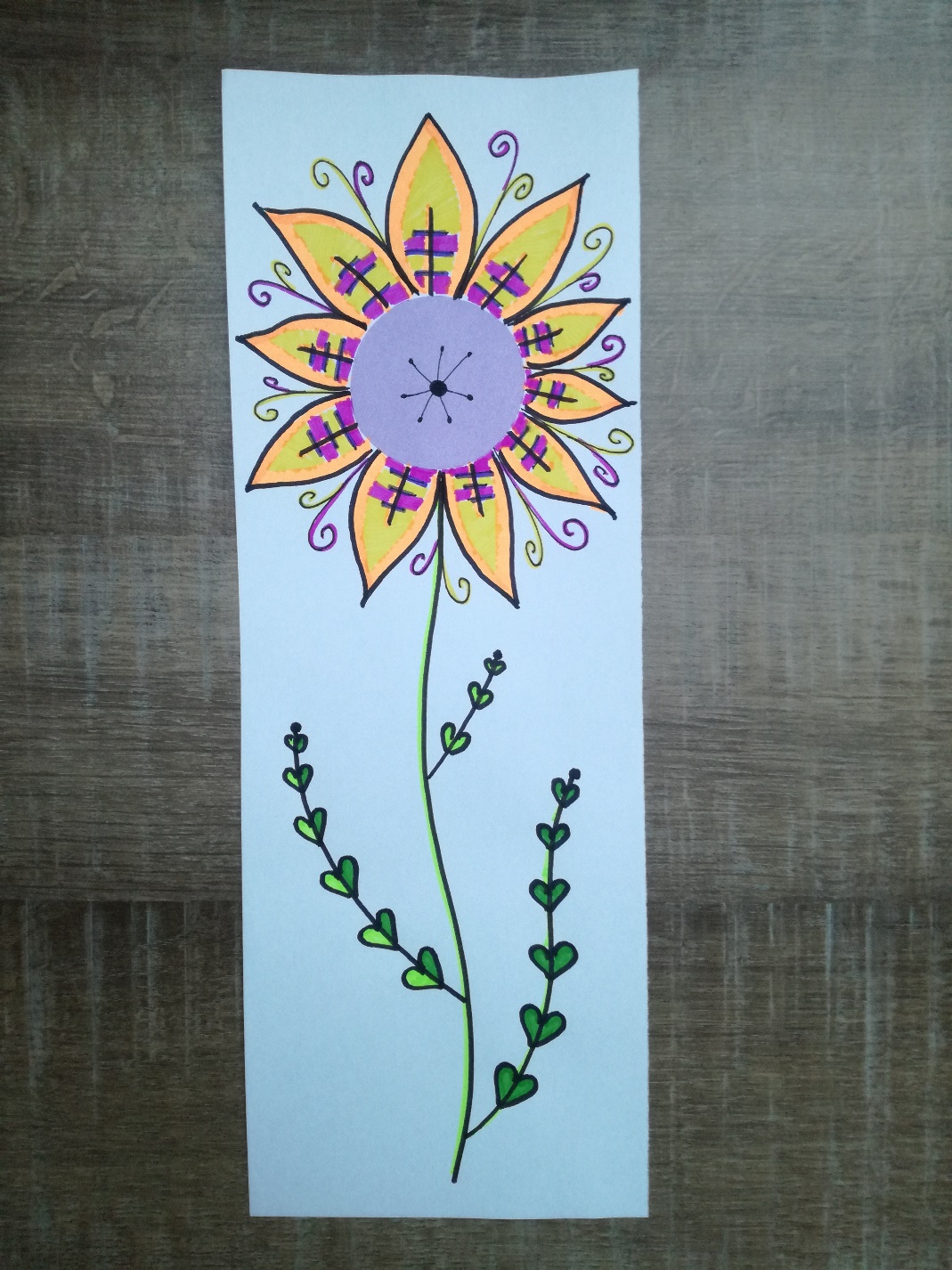 Prosím o dodržení jednotného formátu výkresu: výkres A4 rozdělte svisle na polovinu a rozstřihněte – získáte 2 obdélníkové výkresy o rozměru 10,5 cm x 29,7 cm. Děti tvoří tedy na svislou polovinu výkresu A4. Děti, které tvoří rády, pak mohou odevzdat kytičky dvě .Úkolem je vymyslet a nakreslit FANTASTICKOU KVĚTINU, dle vlastní fantazie . Barvy (lze použít fixy, pastelky, temperové či vodové barvy, barevné tuše, …) i tvary stonku, listů a květenství si děti vymyslí tak, aby byly co možná nejzajímavější, nejveselejší, či nejkrásnější.    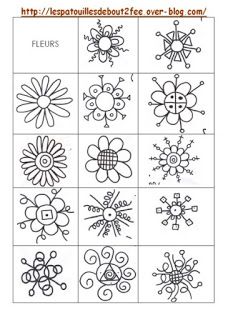 